   DATOS DEL ENCUESTADOR/ SUPERVISOR/ REVISORDATOS DEL ENTREVISTADO Buenos días/ tardes/ noches, mi nombre es ______(ENC: MENCIONE SU NOMBRE) y trabajo con Brandstrat S.A.S, una firma de estudios de mercados con 18 años de existencia, en este momento está realizando un estudio de cultura ciudadana sobre el uso de la bicicleta en la ciudad de Bogotá. Sus opiniones son muy, muy importantes y valiosas para que pueda mejorar la sociedad. Su colaboración también ayuda a muchas personas que trabajan en este sector. ¿Podemos continuar?  SÍ __________  NO _________Hay alguna persona entre 13 y 17 años en su hogar que nos pueda colaborar y a la cual le den autorización para responder la encuesta? (ENC: SI RESPONDE QUE SI MARCAR “MENOR DE EDAD”)MENOR DE EDAD______ (13 Y 17 AÑOS) ADULTO_____ (18 años o más)Ahora vamos a leerle una autorización para que el menor de edad pueda responder la encuesta: “Queremos realizarle una encuesta al menor de edad. Esta es una encuesta de suma importancia que ayudará a conocer y promover la cultura entre nuestros niños y jóvenes. La participación es voluntaria y se requiere su permiso. La encuesta es anónima. Ningún nombre será registrado o adjuntado a las formas o a la información de la encuesta. Los resultados se darán a conocer únicamente para análisis bajo controles confidenciales estrictos. Tomará aproximadamente 15 minutos Por favor, indique en voz alta el nombre y apellido del menor de edad y si usted otorga su permiso, o no para que el menor responda la encuesta “ La información recolectada será anónima y tratada bajo parámetros de confidencialidad de acuerdo con los códigos éticos de ESOMAR y la legislación nacional y solo serán usados para fines estadísticos según nuestro aviso de privacidad que puede consultar en la Página Web www.brandstrat.co o en los teléfonos 5204289 o 5202832.Esta llamada está siendo grabada y se hará seguimiento para efectos de calidad.  Zona a la que pertenece la localidad? A continuación se presentan una serie de situaciones y preguntas relacionadas con el uso de la bicicleta en Bogotá, el tipo de percepciones, y también las opiniones que tienen los ciudadanos de Bogotá de los ciclistas cuando transitan por las vías de la ciudad. En general, diría usted que ¿se puede confiar en la gente? (RU)¿Usted hace uso regular de la bicicleta? (RU)Este bloque se aplica para los encuestados que dicen en P2 el código 23. En general durante el mes ¿Cuáles son los dos principales destinos a los que va cuando sale de su casa? (NO LEER. SOLO SE ACEPTAN DOS)4. Por favor indique el tiempo que le toma llegar a cada uno de estos destinos. Indique el tiempo en minutos.(PREGUNTAR POR LAS RESPUESTAS DADAS EN P5- ELTIEMPO EN MINUTOS)Por cuales de los siguientes motivos, usted no utiliza la bicicleta? No uso la bicicleta porque.... (LEER OPCIONES. RM)De las siguientes razones ¿Cuál lo desmotiva más para usar la bicicleta? (LEER OPCIONES.RU)Hablando de seguridad ciudadana ¿Cuál de las siguientes razones lo desanima más para usar la bicicleta? (LEER OPCIONES.RU)Teniendo en cuenta su percepción de la movilidad en la ciudad  ¿Usted estaría dispuesto a usar la bicicleta? (RU)De las siguientes razones ¿Cuál lo motivaría más a usar la bicicleta? (LEER OPCIONES.RU)PASE A P30lV. BICIUSUARIOSEste bloque se aplica para los encuestados que dicen en P2 el código 1¿El día de ayer se movilizó en bicicleta? (RU)¿Se siente capaz de manejar una bicicleta en las calles de Bogotá de forma habitual? (RU)Por favor dígame ¿Cuántos días al mes usa la bicicleta? (RESPUESTA ESPONTÁNEA. REGISTRAR DENTRO EL RANGO CORRESPONDIENTE)¿Cuántas bicicletas hay en su vivienda? ___________ (NO ACEPTE RANGOS)Del total de bicicletas que hay en su vivienda ¿Cuántas son para menores de 13 años? Y ¿Cuántas para los de 13 años en adelante? (ELTOTAL DEBE SER IGUAL AL REGISTRADO EN LA P13)¿Usted tiene bicicleta propia? (RU)¿Hace cuánto tiempo tiene bicicleta? (RESPUESTA ESPONTANEA. REGISTRAR DENTRO DEL RANGO CORRESPONDIENTE)¿Cuál es el uso principal que usted le da a la bicicleta?(NO LEER. RU)Dígame por favor en el último mes ¿cuál de las siguientes ciclorrutas ha usado más cuando monta en bicicleta? (LEER OPCIONES- RU)Dígame por favor ¿En qué zona de la ciudad usa principalmente su bicicleta? (LEER OPCIONES.RU)Cuando hace uso de la bicicleta ¿Cuántos viajes (Trayectos) realiza al día? (tenga en cuenta que un viaje hace referencia a un solo trayecto de ida a un punto y no se incluye el de regreso. Ese sería un viaje o trayecto adicional.) (NO ACEPTE RANGOS)               ___________Aproximadamente ¿cuánto tiempo duró su último desplazamiento en bicicleta? (RESPUESTA ESPONTANEA. REGISTRE EN EL RANGO CORRESPONDIENTE)¿Cómo calificaría el estado de las ciclorrutas en Bogotá? (LEER ESCALA. RU)¿Usted va a la ciclovía los domingos y/o festivos? (RU)¿ Existen ciclorutas para llegar en bicicleta a los lugares que más frecuenta? (RU)En su recorrido más frecuente, ¿Para usted qué tan visible es la señalización (semáforos, separadores, líneas de demarcación, señales informativas  etc) de las ciclorrutas en Bogotá? (LEER OPCIONES-RU)De las siguientes razones, ¿Cuál lo motiva más a usar la bicicleta? (LEER OPCIONES.RU.)En una escala de 1 a 4,donde es  1 nada hábil, 2 poco hábil, 3 algo hábil y 4 muy hábil ¿Cómo calificaría usted sus habilidades manejando una bicicleta? (RU)En el último año ¿Ha sufrido un accidente vial mientras conducía su bicicleta en Bogotá? (RU)¿Cuáles son las 3 principales razones por las que usted utiliza la bicicleta? (RESPUESTA ESPONTÁNEA- SE ACEPTAN HASTA TRES)Este bloque se aplica a biciusuarios y no ciclistasTeniendo en cuenta una escala de 1 a 4 en donde 1 es nada Hábil, 2 Poco Hábil, 3 Algo Hábil y 4 Muy Hábil, En general ¿cómo calificaría usted la destreza (pericia) en la vía de los siguientes actores viales? (LEER ESCALA. LEER OPCIONES)Para usted De 10 ciclistas en Bogotá, ¿cuántos cree usted que conocen y respetan las normas de tránsito? (NO ACEPTE RANGOS)_________Dígame por favor ¿Qué tanto confía usted en los ciclistas de la ciudad? (LEER OPCIONES.RU.)Dígame por favor ¿Qué tan de acuerdo está usted en destinar una franja de la calzada vehicular para circulación exclusiva de ciclistas ?(LEER OPCIONES. RU)En general ¿Cómo calificaría usted la destreza de los ciclistas en Bogotá? (LEER OPCIONES.RU)Para usted ¿Cuál de los siguientes comportamientos es el que  más observa en los ciclistas cuando transitan por  las vías de Bogotá (LEER OPCIONES.RU.)Dígame por favor ¿Usted maneja carro? (RU) ¿Con qué frecuencia maneja su vehículo? (LEER OPCIONES. RU)Cuándo maneja su carro ¿Considera que los ciclistas dificultan su movilidad en las vías? (RU)Teniendo en cuenta una escala en donde  1 es No confío nada, 2 confío poco, 3 confío algo, 4 confío mucho. Dígame por favor ¿Qué tanto confía usted en los siguientes actores viales? (LEER ESCALA- LEER OCPIONES) En su opinión ¿Cuál es el principal comportamiento que deberían mejorar los ciclistas en Bogotá ? (NO LEER.RU.)Imagine la siguiente situación y por favor responda a las preguntas. Una persona como usted vive en una ciudad muy similar que se está reactivando después de ser afectada por el Coronavirus (COVID-19).La mayoría de los residentes se cambiaron a la bicicleta como medio de movilidad durante la pandemia, por razones de salud y prevención. En esa ciudad también, son cada vez más los residentes que creen que todos deberían cuidar el aire, salir del trancón y moverse en bicicleta.41ª. De acuerdo a lo que le acabo de leer, en una escala de 0 a 10, en donde 0 es Extremadamente improbable y 10 Extremadamente probable ¿Qué tan probable es que esta persona opte por pasarse a la bicicleta en esta situación?41b. . De acuerdo a lo que le acabo de leer, en una escala de 0 a 10, en donde 0 es Extremadamente improbable y 10 Extremadamente probable ¿Qué tan probable es que esta persona siga usando la bici como medio de transporte para moverse después de la pandemia?En una escala de 1 a 4,  donde 1 es completamente en desacuerdo y 4 es completamente de acuerdo, por favor indique su nivel de acuerdo con las siguientes  afirmaciones. Por favor escoja la opción que más represente su opinión. (LEER ESCALA Y LEER OPCIONES)SI NO ES BICIUSUARIO TERMINAR AQUÍ Y PASAR A SOCIODEMOGRÁFICOS, SI ES BICIUSUARIO CONTINUAR¿Cuál es la razón principal por la que usted se siente orgulloso de montar en bici?(LEER OPCIONES. RU)En su opinión ¿Cuál es el principal riesgo al que se expone cuando usa su bicicleta? (LEER OPCIONES.RU)Dígame por favor ¿Cuál es la principal motivación para cumplir con las normas de tránsito cuando maneja su bicicleta? (LEER OPCIONES.RU)¿Alguna vez ha recibido una multa por una infracción manejando su bicicleta?En el último mes mientras manejaba su bicicleta ¿pensó en pasarse un semáforo en rojo?¿Cuál fue la razón para que esto ocurriera? (LEER OPCIONES-RU)Por favor dígame ¿cuántas personas viven en el hogar incluyéndose usted? ____________50. Por favor dígame ¿Cuál es su ocupación actual? (LEER OPCIONES- RU)51.(APLICA SOLO PARA LOS ENCUESTADOS QUE RESPONDIERON EN LA P50 LOS CODIGOS 6 Y 7). Por favor dígame ¿Cuál es el rol de su ocupación? (LEERR OPCIONES. RU)52. (APLICA SOLO PARA LOS QUE RESPONDIERON EN P50 LOS CÓDIGOS 1-2-5-6-7) Por favor dígame ¿En qué sector se desempeña? Clasifique la respuesta de acuerdo a los siguientes grupos (LEER OPCIONES-RU.)53.Antes del aislamiento obligatorio ¿Cuál medio de transporte principal utilizaba para desplazarse? (RU)54.Hoy en día ¿Cómo se moviliza la mayor parte del tiempo? (RU)55.Si la entidad para la que se realiza este estudio quisiera establecer planes de acción en su beneficio, ¿podría tener autorización para conocer sus datos en esta encuesta? (RESPUESTA ÚNICA)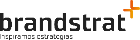 Inspiramos Estrategias  P-2720 –PLUTO 5CULTURA DE LA BICIP-2720 –PLUTO 5CULTURA DE LA BICIP-2720 –PLUTO 5CULTURA DE LA BICIID__________ID__________ID__________Medición N°_____________________Medición N°_____________________Medición N°_____________________DDMMAAHora Inicio:Hora Terminación:Fecha encuesta:Fecha encuesta:Encuestador:    C.C/T.I.:Género01 H02 MSupervisor:C.C/T.I.:Revisor:C.C/T.I.:Fecha de Supervisión:               /               / 20__Fecha de Supervisión:               /               / 20__Fecha de Revisión:               /               / 20__Fecha de Revisión:               /               / 20__Fecha de Revisión:               /               / 20__Fecha de Revisión:               /               / 20__Fecha de Revisión:               /               / 20__Fecha de Revisión:               /               / 20__Revisada ___     Tabulada __    Revisada ___     Tabulada __    Revisada ___     Tabulada __    Revisada ___     Tabulada __    Revisada ___     Tabulada __    Supervisión:Presencial01Directa02Indirecta03No supervisada04Nombre : _____________________________________________________   Tel: _________________Dirección ________________________________________Barrio______________________________DEMOGRÁFICOSLOCALIDAD - ¿En qué localidad vive usted?LOCALIDAD - ¿En qué localidad vive usted?LOCALIDAD - ¿En qué localidad vive usted?LOCALIDAD - ¿En qué localidad vive usted?LOCALIDAD - ¿En qué localidad vive usted?LOCALIDAD - ¿En qué localidad vive usted?LOCALIDAD - ¿En qué localidad vive usted?LOCALIDAD - ¿En qué localidad vive usted?Usaquén 01Tunjuelito06Suba11Puente Aranda16Chapinero02Bosa07Barrios Unidos12La Candelaria17Santa Fe03Kennedy08Teusaquillo13Rafael Uribe Uribe18San Cristóbal04Fontibón09Los Mártires 14Ciudad Bolívar 19Usme05Engativá10Antonio Nariño15Sumapaz 20Otra (No vive en Bogotá)21TERMINE Y AGRADEZCA (Si selecciona cod. 20 o 21 termine y agradezca)TERMINE Y AGRADEZCA (Si selecciona cod. 20 o 21 termine y agradezca)TERMINE Y AGRADEZCA (Si selecciona cod. 20 o 21 termine y agradezca)TERMINE Y AGRADEZCA (Si selecciona cod. 20 o 21 termine y agradezca)TERMINE Y AGRADEZCA (Si selecciona cod. 20 o 21 termine y agradezca)TERMINE Y AGRADEZCA (Si selecciona cod. 20 o 21 termine y agradezca)Zona 101Zona 202Zona 303Zona 404Zona 505Por favor dígame ¿con cuál estrato le llega el servicio de energía eléctrica donde usted reside? RUPor favor dígame ¿con cuál estrato le llega el servicio de energía eléctrica donde usted reside? RU Sexo  (NO LEER. REGISTRE) Sexo  (NO LEER. REGISTRE) ¿Cuántos años tiene usted? _____(REGISTRAR LA EDAD EN EL RANGO AL QUE PERTENECE) ¿Cuántos años tiene usted? _____(REGISTRAR LA EDAD EN EL RANGO AL QUE PERTENECE)E11Hombre113 a 171E22Mujer218 a 252E3326 a 403E4441 a 554E5556 o más5E66NS/NR99FILTROSSÍ1NO2NS/NR (No leer) 99SÍ1 Pase a P10NO2 Pase a P3lll. NO CICLISTASTrabajar 1Estudiar2Hacer compras3Visitar familiares o amigos4Recreación y deporte5Diligencias de salud6Otro ¿Cuál?_____________Destino 1Tiempo ____Destino 2Tiempo ____No tengo las habilidades físicas necesarias.1Estoy muy nervioso(a) cuando monto bicicleta.2No sé montar.3Me preocupa mi apariencia personal después de usar la bicicleta4El clima no es favorable para esta actividad.5Seguridad personal 6Seguridad vial7No tengo bicicleta8Otra ¿cuál?No hay suficientes parqueaderos.1No hay talleres suficientes para reparar mi bici en caso de una falla mecánica. 2En el trayecto debo usar vías transitadas por carros y motos.3En mi ruta habitual tardaría menos tiempo usando otro medio de transporte.4Temor al hurto5El Comportamiento agresivo de otros actores viales6NS/NR  (NO LEER)99En bicicleta estoy más expuesto a un robo1En bicicleta es más probable tener un conflicto o problema de convivencia con otros2En bicicleta estoy más expuesto a sufrir acoso o agresiones sexuales.3En bicicleta estoy más expuesto a perder la vida.4Otro ¿Cuál?Sí1NO2NS/NR(No leer)99LLegar más rápido a mis destinos1Ahorrar dinero 2Hacer ejercicio3No contaminar4Tener un lugar donde parquear 5Aprender a montar6Otra ¿Cuál?NS/NR  (NO LEER)99SÍ1NO2SÍ1NO21 a 4 días15 a 10 días211 a 15 días3Más de 15 días4Todos los días5No la uso todos los meses6NUMERO DE BICICLETASMenores de 13 años13 años en adelanteSÍ1ContinúeNO2Pase a la P170 a 6 meses16 meses 1 dia a 1 año21 año 1 dia  a 3 años3Más de 3 años 4NS/NR (No leer)99Deporte1Transporte2Herramienta de trabajo3Recreación o esparcimiento4Otro ¿Cuál?Ciclorruta de la Avenida Boyacá 1Ciclorruta de la NQS2Ciclorruta de la calle 803Ciclorruta de la calle 116 (av. pepe sierra)4Ciclorruta de la carrera 135Ciclorruta de la calle 1706Carrera 7ma7Carrera 118Av. Ciudad de Cali9No he usado mi bicicleta en el último mes (NO LEER)88Otro ¿cuál?NS/NR (NO LEER)99Zona Sur1Centro 2Zona Norte3Occidente4Oriente5NS/NR (No leer)99Menos de 15 minutos115 a 30 minutos231 a 60 minutos31 hora 1 minuto a 3 horas4Más de 3 horas5Malo1Regular2Bueno3Excelente4NS/NR (No leer)99SÍ1NO2SÍ1NO2En algunas partes del trayecto3NS/NR(No leer)99Nada visible1Poco visible2Algo visible3Muy visible4NS/NR  (NO LEER)99Llego más rápido a mis destinos1Ahorro dinero 2Contribuye con mi salud3Contribuyo con el medio ambiente4NS/NR  (NO LEER)99Nada hábilPoco hábilAlgo hábil Muy hábilNs/NR (No leer)123499SÍ1NO2Cuidado del ambiente1Autonomía en movilidad2Me siento libre3Mi círculo social cercano se moviliza en bicicleta4Está de moda5Hace parte de mi estilo de vida6Es más fácil moverse por la ciudad en bicicleta que en vehículos automotores7Otro ¿Cuál?V. BICIUSUARIOS Y NO BICIUSUARIOSNada hábilPoco hábilAlgo hábil Muy hábilNs/NR (No leer)Vehículos particulares123499Conductores de taxi123499Motociclistas123499Conductores de buses123499Ciclistas123499Peatones123499Conductores de vehículos de carga123499No confío para nada 1Confío poco2Confío algo  3Confío completamente4NS/NR (NO LEER)99Completamente en desacuerdo1En desacuerdo2Me es indiferente3Algo de acuerdo4Completamente de acuerdo 5NS/NR  (NO LEER)99Nada hábiles (Cuando manejan ponen en riesgo la seguridad de los actores en la vía)1Poco hábiles2Algo hábiles3Muy hábiles (manejan sin poner en riesgo la seguridad de los demás actores en la vía)4NS/NR  (NO LEER)99Exceso de velocidad1No usar el equipo de protección  (Casco, luces, chaleco reflectivo, etc.)2No usar las ciclorrutas cuando están disponibles3No respetar la señales de tránsito de alto y los semáforos4Ir en contravía o por senderos peatonales5Circular por los carriles del transporte masivo6Llevar elementos que interfieran con la circulación de los demás ciclistas7Otro ¿CuálSÍ1ContinúeNO2Pase a P39Una vez al mes1Una vez a la semana2Más de una vez por semana3Todos los días de la semana4Menos de una vez al mes5SÍ1NO2NadaPocoAlgoMuchoNS/NR (No leer)Conductores de vehículo particular123499Conductores de Buses y SITP123499Conductores de Transmilenio123499Conductores de Taxi123499Conductores de Vehículos de carga pesada123499Conductores de motos123499Peatones123499Conductores de bicicleta123499Usar siempre el casco.1No pasarse los semáforos y las señales de alto.2No transitar entre los vehículos.3No exceder el límite de velocidad permitido.5Usar siempre la cicloruta en dónde estén disponibles.6Otro ¿cuál?7Extremadamente improbable Extremadamente probable 012345678910Extremadamente improbable Extremadamente probable 012345678910CDCANS/NR (No leer)Los conductores de buses valoran la vida de los ciclistas.123499Los conductores de vehículos con motor respetan la distancia de 1.5 metros para salvar la vida de los ciclistas.123499Los conductores de servicio público pueden mejorar su comportamiento con ciclistas  en las vías123499Los conductores de vehículos de motor están dispuestos a compartir la vía con los ciclistas.123499La vida de los  ciclistas está  por encima de otros actores viales de la vía.  123499Aportó a la movilidad y el medio ambiente1Contribuye con mi salud y me mantiene en buena forma2Me siento autónomo y libre3Pertenezco a un grupo con el que me identifico4Soy pionero y hago parte de un cambio en mi comunidad5Sufrir un accidente de tránsito1Ser víctima de un robo2Enfermarse a causa de la contaminación del aire3Vararse por una falla mecánica de la bici 4Otro, ¿Cuál?Dar ejemplo a otros ciclistas1Contribuir a la movilidad de la ciudad2El respeto a la ley3La familia  4Otro, ¿Cuál?SÍ1NO2NS/NR (No leer)99SÍ1ContinúeNO2Pase a p49NS/NR (No leer)99Pase a p49Estaba en una zona que me parece insegura1Era de noche2Otros ciclistas lo hicieron 3Iba tarde a mi destino4NS/NR99VI. CARACTERISTICAS SOCIODEMOGRAFICASEmpleado1Contratista2Oficios del hogar3Estudiante4Estudia y trabaja5Independiente formal6Independiente informal7Desempleado8Pensionado9Otra ¿cuál?Operativo1Intermedio y/o coordinación2Ejecutivo / Gerencial3Financiero (Banca, cajeros, asesores financieros)1Logístico (Vigilancia, servicios generales, servicios domésticos)2Domiciliarios y mensajería3Operador (Maquinaria, calzado, talleres, maquilas)4Obras y construcción (obrero, maestros de obra, ingenieros)5Fuerzas Armadas6Salud (médicos, enfermería, odontología)7Cuidado personal (Estética, peluquería, masajes, manicurista)8Comercial (comercio al por mayor, distribución, ventas)9Administrativo10Transporte11Cultura y entretenimiento12Educativo13Otro ¿Cuál?No lo tengo claro15Transmilenio1SITP2Taxi3Vehículo particular4Moto particular5Transporte pedido por aplicación (uber, cabify, etc)6Bicicleta7Scooter eléctrica8Bicicleta eléctrica9Patineta10A pie11Otro ¿Cuál?_____________Transmilenio1SITP2Taxi3Vehículo particular4Moto particular5Transporte pedido por aplicación (uber, cabify, etc)6Bicicleta7Scooter eléctrica8Bicicleta eléctrica9Patineta10A pie11Otro ¿Cuál?_____________Sí1No2